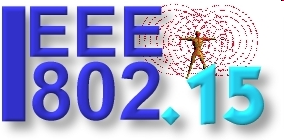 March 21, 2013Dr Gabrielle Owen,ETSI TC ERM Chairmangabrielle.owen@agentschaptelecom.nlRE: ERM(12)48_106r1Dear Dr. OwenOn behalf of the 802.15 Working Group, I wanted to formally acknowledge receipt of your Liaison Statement titled: Standards for Smart Energy and the Smart Grid dated: 18 Dec 2012. We appreciate you kind words regarding the efforts of the Working Group.Larry Taylor did an excellent job of presenting to the Maintenance Standing Committee, the issues you would like the IEEE 802.15 Working Group to consider in the maintenance and further enhancement of your 802.15.4 family of standards.To that end, we will be seeking input from anybody, who might be impacted by either implementing or not implementing the suggested changes, for presentation and discussion at our next Session in May 2013 at the Hilton Waikoloa Village, Big Island, HI, USA (http://grouper.ieee.org/groups/802/15/pub/Meeting_Plan.html).We will keep you advised of our progress.RegardsBob HeileChair, IEEE802.15cc: 	Mr. Enrico Tosato,  ETSI ERM-TG28 ChairmanLarry Taylorbheile@ieee.org